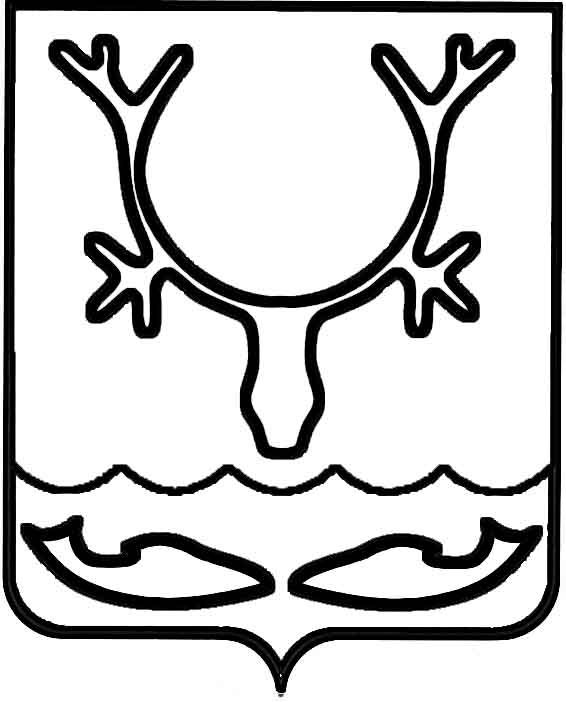 Администрация муниципального образования
"Городской округ "Город Нарьян-Мар"РАСПОРЯЖЕНИЕО внесении изменения в распоряжение Администрации муниципального образования "Городской округ "Город Нарьян-Мар"                       от 27.12.2023 № 769-рВ соответствии с постановлением Администрации МО "Городской округ "Город Нарьян-Мар" от 10.07.2018 № 453 "Об утверждении Порядка разработки, реализации 
и оценки эффективности муниципальных программ муниципального образования "Городской округ "Город Нарьян-Мар":1.	Внести в распоряжение Администрации муниципального образования "Городской округ "Город Нарьян-Мар" от 27.12.2023 № 769-р "Об утверждении плана реализации муниципальной программы муниципального образования "Городской округ "Город Нарьян-Мар" "Повышение эффективности реализации молодежной политики в муниципальном образовании "Городской округ "Город Нарьян-Мар" 
на 2024 год" изменение, изложив приложение в новой редакции (Приложение).2.	Настоящее распоряжение вступает в силу со дня его подписания. ".11.03.2024№128-рГлава города Нарьян-Мара О.О. БелакПриложениек распоряжению Администрациимуниципального образования"Городской округ "Город Нарьян-Мар"от 11.03.2024 № 128-рПриложениек распоряжению Администрациимуниципального образования"Городской округ "Город Нарьян-Мар"27.12.2023 № 769-рПлан 
реализации муниципальной программы муниципального образования "Городской округ "Город Нарьян-Мар" 
"Повышение эффективности реализации молодежной политики в муниципальном образовании "Городской округ "Город Нарьян-Мар"   
на 2024 годПриложениек распоряжению Администрациимуниципального образования"Городской округ "Город Нарьян-Мар"от 11.03.2024 № 128-рПриложениек распоряжению Администрациимуниципального образования"Городской округ "Город Нарьян-Мар"27.12.2023 № 769-рПлан 
реализации муниципальной программы муниципального образования "Городской округ "Город Нарьян-Мар" 
"Повышение эффективности реализации молодежной политики в муниципальном образовании "Городской округ "Город Нарьян-Мар"   
на 2024 годПо мероприятиям, ответственным исполнителем по которым выступает управление организационно-информационного обеспечения Администрации                     МО "Городской округ "Город Нарьян-Мар"  По мероприятиям, ответственным исполнителем по которым выступает управление организационно-информационного обеспечения Администрации                     МО "Городской округ "Город Нарьян-Мар"  